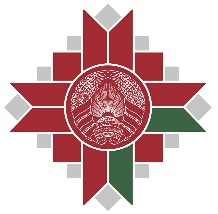 УВЕДОМЛЕНИЕИнформирую о В адрес: В адрес: От:Фамилия, инициалы заявителяАдрес места жительства 
и (или) места нахожденияКонтактный телефонАдрес электронной почтыФамилияФамилияФамилияФамилияСобственное имяСобственное имяСобственное имяСобственное имяОтчество (если таковое имеется)Отчество (если таковое имеется)Отчество (если таковое имеется)Отчество (если таковое имеется)Дата рожденияДата рожденияДата рожденияДата рожденияИдентификационный номерИдентификационный номерИдентификационный номерИдентификационный номерИностранный документ: наименование документаИностранный документ: наименование документаИностранный документ: наименование документаИностранный документ: наименование документаи органа, его выдавшегои органа, его выдавшегои органа, его выдавшегои органа, его выдавшегоСерия (если таковая имеется)Серия (если таковая имеется)НомерНомерНомерДата выдачиСрок действияСрок действияДата приобретения иностранного гражданстваДата приобретения иностранного гражданстваДата приобретения иностранного гражданстваДата приобретения иностранного гражданстваДата приобретения иностранного гражданстваДата приобретения иностранного гражданстваДата приобретения иностранного гражданстваОснование приобретения иностранного гражданстваОснование приобретения иностранного гражданстваОснование приобретения иностранного гражданстваЗаявление заполнил(а):Заявление заполнил(а):Заявление заполнил(а):Заявление заполнил(а):Заявление заполнил(а):27.09.2023(подпись)(фамилия и инициалы заявителя)